在线教育主题培训系列直播课程（超星学习通）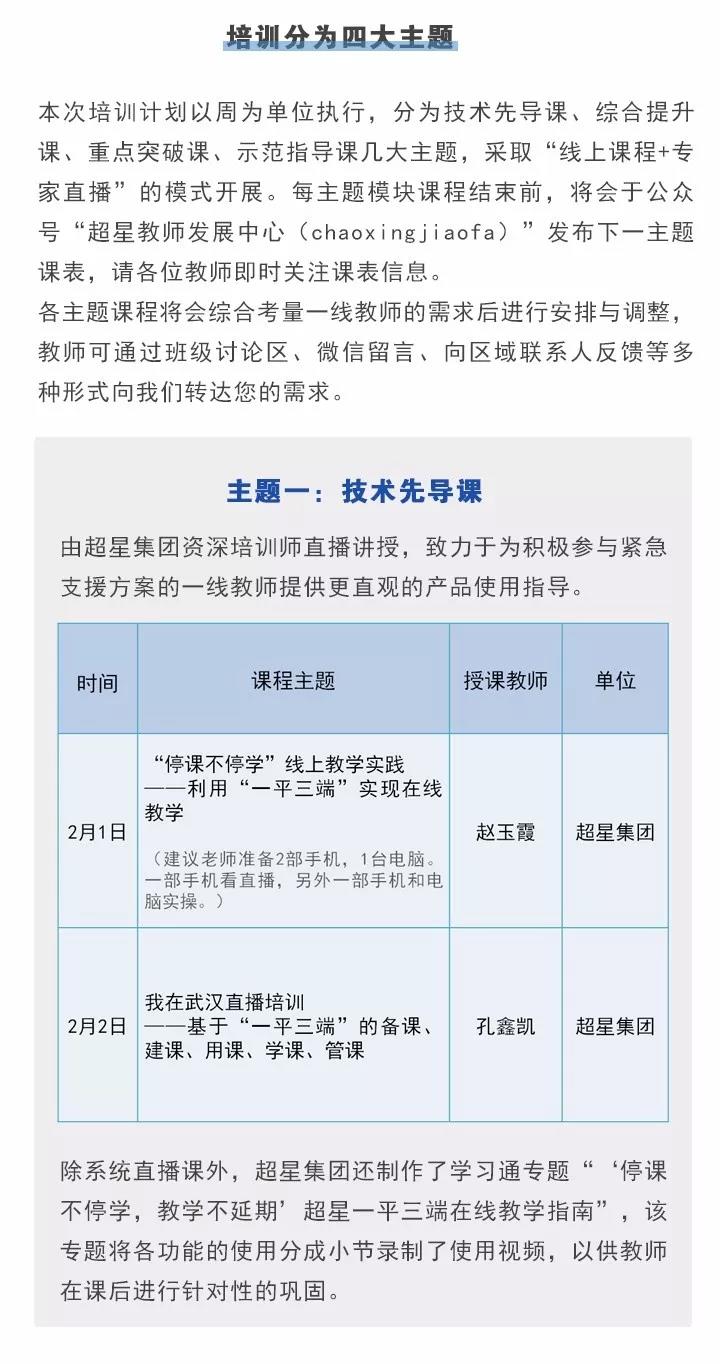 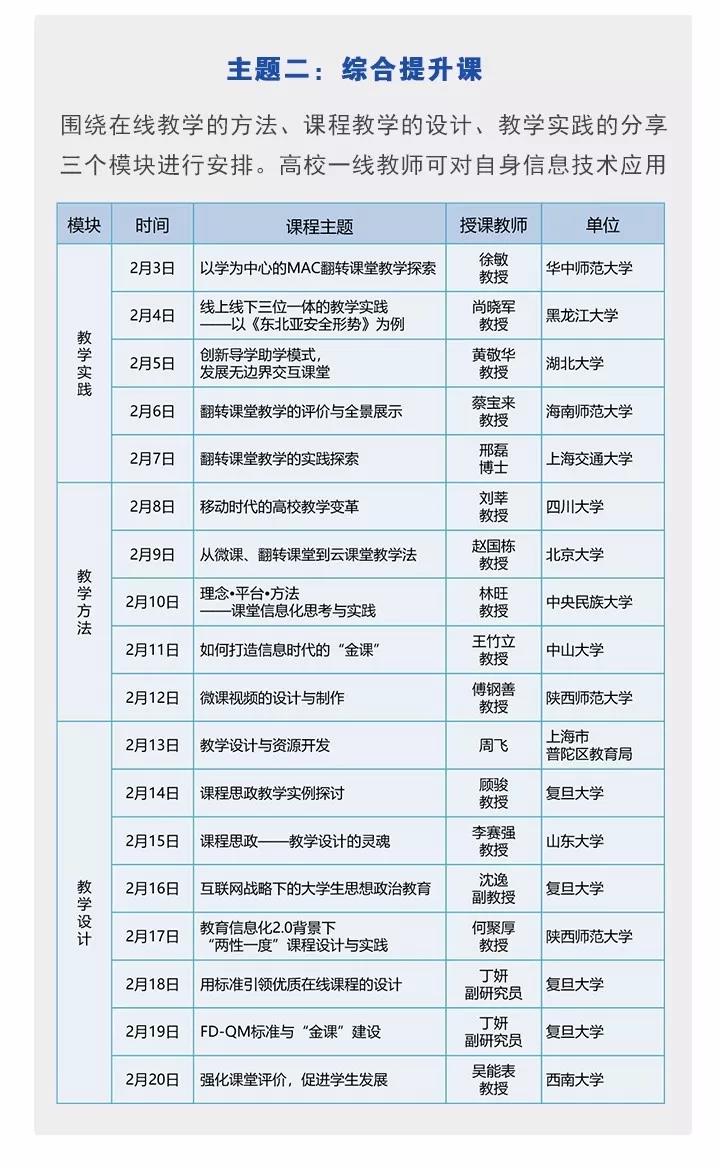 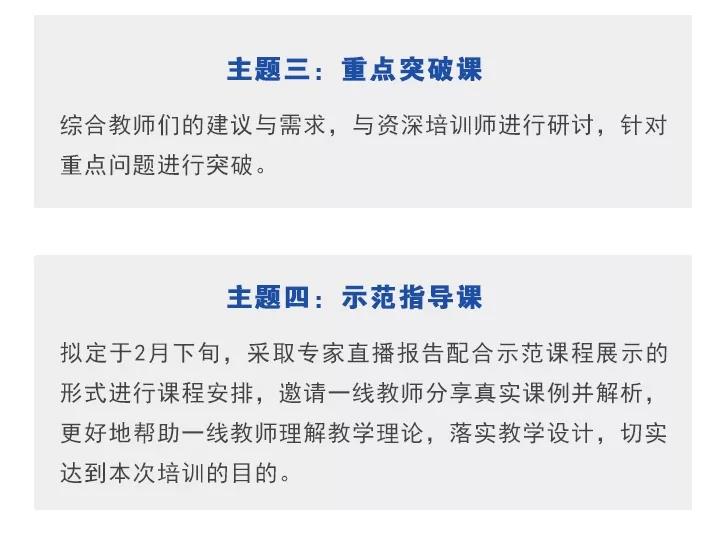 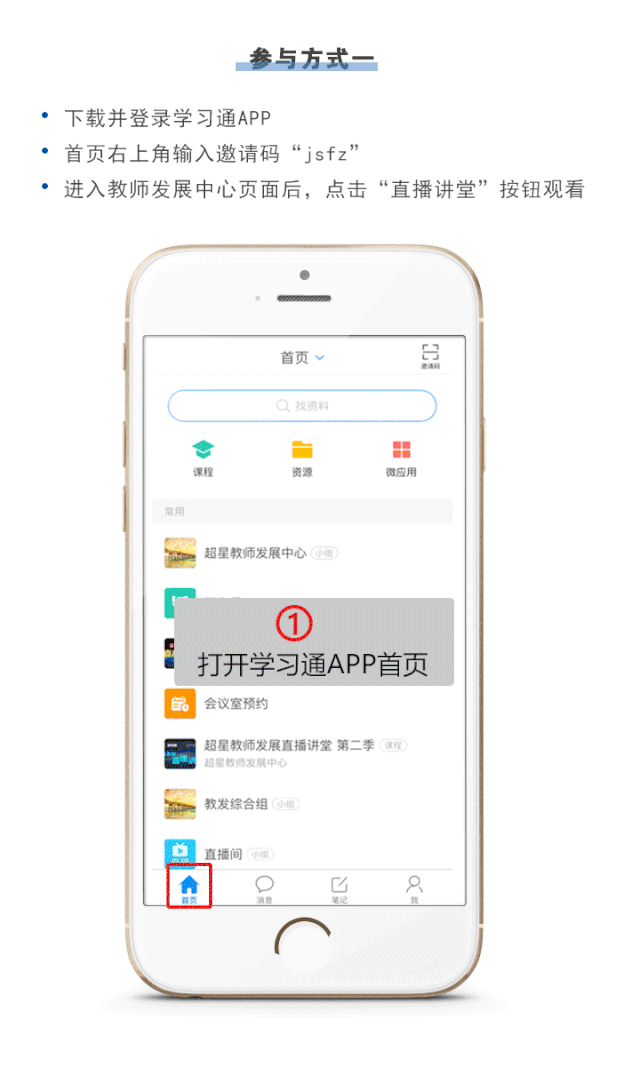 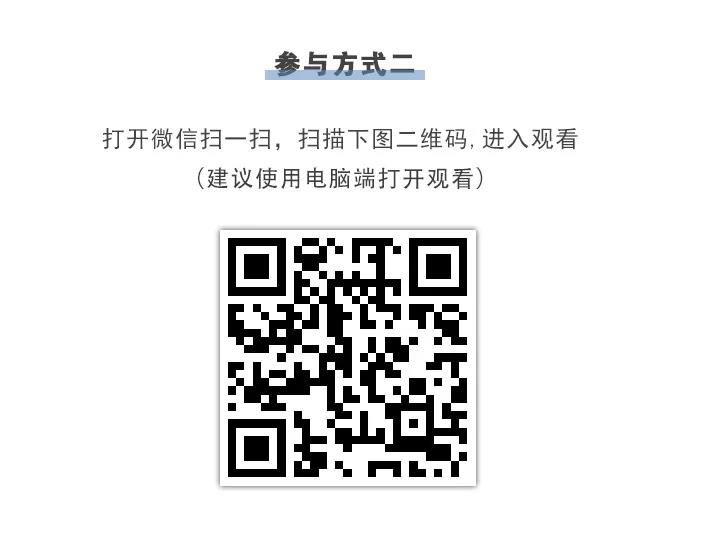 